Р Е Ш Е Н И ЕДвадцать третей сессии Совета депутатов третьего созыва      « 10 » декабря  .                с.Усть-Кан                                       № 23-4«Рассмотрение протеста прокурора районана Устав муниципального образования«Усть-Канское сельское поселение»от 29.09.2015 г. №07-03-2015»Рассмотрев протест прокурора Усть-Канского района от 29.09.2015 № 07-03-2015 Совет депутатов Усть-Канского сельского поселения РЕШИЛ:1. Признать протест прокурора района  по Уставу муниципального образования Усть-Канского сельского поселения, принятого пятой сессии сельского Совета депутатов второго созыва Усть-Канского сельского поселения от 29.12.2008 г.№5.2. Сельской администрации разработать проект Устава с учетом изменений указанных в протесте.3. На ближайшей  сессии совета депутатов рассмотреть проект Устава с учетом изменений.4. Контроль за исполнением настоящего Решения возложить на Главу МО «Усть-Канское сельское поселение».5. Настоящее Решение вступает в силу со дня его официального опубликования. Глава Усть-Канскогосельского поселения                                         А.Я. БордюшевПредседатель Совета депутатовУсть-Канского сельского поселения                   М.С. МаймановРоссийская ФедерацияРеспублика АлтайСовет  депутатов  муниципального                        образованияУсть-Канское сельское поселение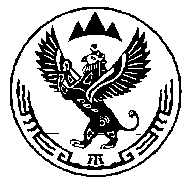 Россия ФедерациязыАлтай РеспубликаКан-Оозы  Jурттынмуниципал  тозомолининдепутаттарСоведи